«Маньчжурская коллекция» предметов конца19 – началоа 20 вв. в фондах музеяКоваленко Елена ВикторовнаАмурский областной краеведческий музей им. Г.С.  Новикова-Даурскогог. БлаговещенскКоллекция «Одежда, обувь, аксессуары» в фондах Амурского областного краеведческого музея им. Г.С. Новикова-Даурского на 01.10.2017 г. насчитывает 1838 предметов.Предметы условно можно разделить на несколько групп:1 – одежда;2 – головные уборы;3 – обувь;4 – бижутерия;5 – галантерея.В представленной коллекции есть уникальные предметы, входящие в так называемую «маньчжурскую коллекцию», связанные с военными событиями . на территории Благовещенска и Китая.Конец 19 и начало 20 веков – период активного пополнения коллекций музея. Через объявления по волостным и станичным правлениям население области призвали жертвовать или продавать музею г. Благовещенска различные предметы.Пример подал военный губернатор области К.Н. Грибский, по инициативе которого в музей была переданакрупная коллекция снарядов, пуль, патронов (266 ед. хранения), поднятых в саду губернатора во время бомбардировки Благовещенска в . в период Ихэтуаньского восстания на территории Китая, и коллекция оружия и знамен, отобранных русскими войсками на китайской территории: ружья, алебарды, сабли, знамена. Именно эти предметы и составили основу «маньчжурской коллекции».Отдельные предметы коллекции были переданы Оловянишниковым Конкордием Николаевичем, губернским секретарем в штате канцелярии военного губернатора. По долгу службы ему довольно часто приходилось бывать в китайском г. Айгуне, где находились наши войска, оттуда и были привезены предметы, позднее переданные в музей.Все музейные предметы, которые составляют основу «маньчжурской коллекции», входят в состав основного фонда музея и относятся к уникальным предметам.Хочется остановиться на нескольких интересных предметах, которые были собраны на территории г. Айгуня.В Китае издревле считается полезным носить кольцо на большом пальце. Китайцы утверждают, что именно в этом месте кольца способны стимулировать нервные окончания. В фондах музея хранятся два кольца для ношения на большом пальце, из бело-зеленого стекла с коричневыми вкраплениями. 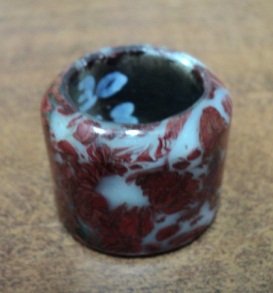 Кольцо для ношения на большом пальце.Найдено на развалинах г. Айгун. Китай, начало 20 в.В Китае табакокурение имело широкое распространение, подтверждением этому служат предметы, также хранящиеся в коллекции «Одежда, обувь, аксессуары». Кисеты для хранения табака украшены с особой тщательностью, в отделке применены разные материалы и техники.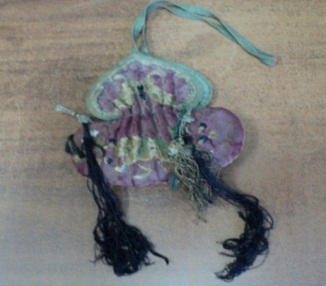 Кисет для курительного табака.Китай, 19 в.Интересными с точки зрения истории являются браслеты, также найденные в г. Айгуне и переданные в дармузею К.Н. Оловянишниковым в .Браслеты  являлись атрибутами власти у знатных людей. Видя определённый браслет, люди понимали, насколько знатный перед ними стоит человек. Один из браслетов в «маньчжурской коллекции» изготовлен из бронзы, подобного вида браслеты использовались в медицинских целях. Хорошо известно, что китайцы трепетно относят к природной медицине и часто используют силу металлов в лечении недугов.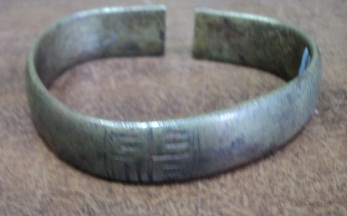 Браслет литой с гравировкой растительного и геометрического орнамента. Бронза, гравировка. Китай, 19 в.«Золото имеет себе цену, нефритовый камень бесценен» -старинная китайская мудрость. Для нас нефрит – это камень Китая. Магические традиции этой страны и уникальная философия сделали из красивого минерала культ. В «маньчжурской коллекции» также присутствуют предметы из нефрита.Браслет нефритовый. Китай. 19 в.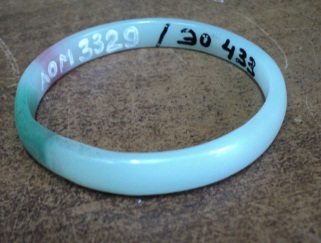 Работа по изучению предметов,  входящих в состав музейных коллекций, - неотъемлемая часть работы хранителей фондов. Ее результатом являются экспозиции и выставки, просветительная работа музея. Благодаря исследовательской работе, происходит совершенствование старых и формирование новых музейных коллекций. Литература: 1. window.edu.ru/catalog/pdf2txt/.2. leadinlife.info/kamen-nefrit.html.